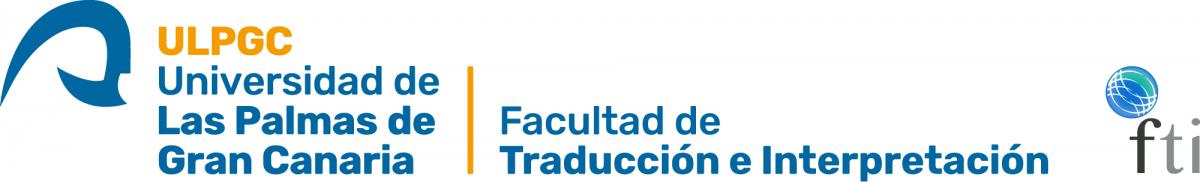 INFORME DE AUTORIZACIÓN PARA PRESENTAR EL TRABAJODE FIN DE TÍTULODATOS DEL TUTOR DEL TRABAJO DE FIN DE TÍTULOAUTORIZA:La  presentación  del  Trabajo  de  Fin  de  Título:   …………………………….………………………………………………………………………………………………………, realizado por:Las Palmas de Gran Canaria, a	de	de 20Firma del Tutor del TrabajoFecha de Entrega de la Autorización y del ejemplar del Trabajo de Fin de TítuloSe deberá entregar solo una copia digital del TFT (SIN copia en papel) en formato PDF a la dirección de correo: <tftgrados_fti@ulpgc.es>, con copia a <aux_dec_eh@ulpgc.es>.Esta autorización debe insertarse, firmada por el tutor, en la copia del TFT que se envíe, justo entre la portada y el resto del TFT.SRA. DECANA DE LA FACULTAD DE TRADUCCIÓN E INTERPRETACIÓNPRIMER APELLIDO:SEGUNDO APELLIDO:NOMBRE:DEPARTAMENTO:CENTRO:PRIMER APELLIDO:SEGUNDO APELLIDO:NOMBRE: